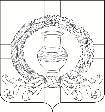 АДМИНИСТРАЦИЯКАРАЧУНСКОГО СЕЛЬСКОГО ПОСЕЛЕНИЯРАМОНСКОГО МУНИЦИПАЛЬНОГО РАЙОНАВОРОНЕЖСКОЙ ОБЛАСТИПОСТАНОВЛЕНИЕот 02.03.2018 № 24с. КарачунО порядке установления особого противопожарного режима на территории Карачунского сельского поселения Рамонского муниципального района Воронежской областиВ соответствии с Федеральными законами от 06.10.2003 № 131-ФЗ «Об общих принципах организации местного самоуправления в Российской Федерации», от 21.12.1994 № 69-ФЗ «О пожарной безопасности», статьей 63 Федерального закона от 22.07.2008 № 123-ФЗ «Технический регламент о требованиях пожарной безопасности», Уставом Карачунского сельского поселения Рамонского муниципального района Воронежской области, администрация Карачунского сельского поселения Рамонского муниципального района Воронежской области п о с т а н о в л я е т :1. Утвердить Положение о порядке установления особого противопожарного режима на территории Карачунского сельского поселения Рамонского муниципального района Воронежской области (далее – сельское поселение) (приложение).2. Рекомендовать руководителям организаций, предприятий, расположенных на территории Карачунского сельского поселения принять к сведению положение об установлении особого противопожарного режима на территории Карачунского сельского поселения.3. Обнародовать настоящее постановление в соответствии с Уставом Карачунского сельского поселения Рамонского муниципального района Воронежской области.4. Постановление вступает в силу со дня его обнародования.5. Контроль исполнения настоящего постановления оставляю за собой.Утвержденопостановлением администрацииКарачунского сельского поселенияРамонского муниципального  районаВоронежской областиот 02.03.2018 № 24Положение о порядке установления особого противопожарного режимана территории Карачунского сельского поселенияРамонского муниципального района Воронежской области1. Особый противопожарный режим на территории сельского поселения устанавливается с целью организации выполнения и осуществления мер пожарной безопасности, понижения уровня пожарной опасности, предотвращения возникновения крупных природных или техногенных пожаров нанесением ущерба объектам, уничтожением имущества и причинением вреда жизни и здоровью граждан.2. Необходимость установления особого противопожарного режима определяется исходя из:- повышенного класса пожарной опасности по условиям погоды на территории муниципального образования или примыкающих к его границам других муниципальных образований;- изменения оперативной обстановки, связанной с пожарами на территории муниципального образования, требующей принятия дополнительных, в том числе экстренных мер по обеспечению пожарной безопасности.3. Деятельность сил постоянной готовности муниципального района осуществляется:- в режиме повседневной деятельности - при 1-м классе пожарной опасности (отсутствие пожарной опасности) и 2-м классе пожарной опасности (малая пожарная опасность);- в режиме повышенной готовности - при 3-м классе пожарной опасности (средняя пожарная опасность) и при 4-м классе пожарной опасности (высокая пожарная опасность);- в режиме чрезвычайной ситуации - при 5-м классе пожарной опасности (чрезвычайная пожарная опасность).4. Особый противопожарный режим на территории муниципального образования устанавливается главой администрации при возникновении 4-го или 5-го класса пожарной опасности, а также вне зависимости от класса пожарной опасности при обстоятельствах, требующих неотложных мер по защите населения, организации тушения пожаров и проведению аварийно-спасательных работ.5. Введение особого противопожарного режима на территории муниципального образования и период его действия устанавливается по предложению комиссии по предупреждению и ликвидации чрезвычайных ситуаций и обеспечению пожарной безопасности поселения, исходя из анализа оперативной обстановки, сложившейся на территории или части территории поселения.6. Введение особого противопожарного режима предусматривает выполнение комплекса мероприятий пожарной безопасности, проводимых на территории поселения.7. Для принятия мер по защите населения, сооружений объектов экономики, организаций, учреждений, расположенных на территории поселения, могут устанавливаться соответствующие дополнительные меры пожарной безопасности по:- ограничению доступа граждан и въезду транспортных средств в лесные массивы, парковые (лесопарковые) зоны;- запрещению на соответствующих территориях поселения, предприятий, разведения костров, сжигания мусора, проведения пожароопасных работ;- временному приостановлению в летнее время топки печей, кухонных очагов и котельных установок, работающих на твердом топливе;- усилению охраны общественного порядка;- определению и оборудованию дополнительных источников заправки водой пожарной и приспособленной для целей пожаротушения автомобильной техники;- дополнительному привлечению на тушение пожаров имеющейся водовозной и землеройной техники от предприятий и организаций;- организации наблюдения путем патрулирования за противопожарным состоянием участков территории поселения, в том числе силами учреждений, предприятий и организаций;- эвакуации людей за пределы территории, на которой введен особый противопожарный режим, в случае явной угрозы их жизни и здоровью;- информированию населения, в том числе через средства массовой информации о принимаемых мерах по обеспечению пожарной безопасности в связи с установлением особого противопожарного режима.В зависимости от обстановки могут быть предусмотрены и иные дополнительные меры пожарной безопасности, необходимые для обеспечения безопасности населения, сооружений объектов экономики, организаций, учреждений, расположенных на территории муниципального образования.8. Учреждения, предприятия и организации, независимо от форм собственности и ведомственной принадлежности, население муниципального образования обязаны выполнять определенные настоящим порядком требования.9. Контроль за соблюдением особого противопожарного режима на территории муниципального образования осуществляется:- уполномоченными должностными лицами администрации поселения в пределах их компетенции;- руководителями предприятий, организаций и учреждений на подведомственных территориях.ПОРЯДОКВЫПОЛНЕНИЯ МЕРОПРИЯТИЙ ПО ПОЖАРНОЙ БЕЗОПАСНОСТИ ПРИ ВВЕДЕНИИ НА ТЕРРИТОРИИКАРАЧУНСКОГО СЕЛЬСКОГО ПОСЕЛЕНИЯОСОБОГО ПРОТИВОПОЖАРНОГО РЕЖИМА1. При установлении на территории сельского поселения особого противопожарного режима администрация Карачунского сельского поселения:- организует совместно с представителями подразделений противопожарной службы разъяснительную работу среди населения о соблюдении требований пожарной безопасности;- информирует об установлении особого противопожарного режима, население, предприятия, организации, учреждения;- оповещает об установлении особого противопожарного режима предприятия, организации, учреждения, задействованные в тушении пожаров;- проводит проверку готовности техники организаций и учреждений, привлекаемой для тушения пожаров в границах сельского поселения;- организует мероприятия по локализации очагов пожаров;- организует соблюдение правил пожарной безопасности в муниципальном жилищном фонде;- контролирует своевременный вывоз мусора и отходов на территории сельского поселения;- проводит ежедневный сбор информации и анализ пожарной обстановки на территории сельского поселения, а в случае ухудшения обстановки немедленно информирует комиссию по чрезвычайным ситуациям и пожарной безопасности сельского поселения;- организует взаимодействие с подразделениями противопожарной службы;- организует взаимодействие с соседними поселениями;- определяет мероприятия по усилению общественного порядка на территории (части территории) сельского поселения, на которой установлен особый противопожарный режим;- в случае выявления нарушений требований пожарной безопасности и дополнительных требований, установленных в связи с введением особого противопожарного режима, принимает меры административного воздействия в соответствии с действующим законодательством.2. При установлении на территории сельского поселения особого противопожарного режима в случае возникновения угрозы от лесных пожаров территориям жилых микрорайонов, предприятий, организуется обход (объезд) соответствующей территории с первичными средствами пожаротушения (емкость с водой, шанцевый инструмент и др.). Привлекаемые силы и средства, оснащение средствами пожаротушения, порядок и время обходов, маршруты движения определяются руководителем в соответствии с полученными от администрации сельского поселения распоряжениями, обстановкой.3. Руководителям организаций жилищно-коммунального хозяйства независимо от формы собственности на подведомственных территориях противопожарного режима рекомендуется:- обеспечивать своевременную уборку и контроль вывоза сгораемых отходов с закрепленных территорий;- принимать меры по удалению сухой природной растительности;- организовать контроль за состоянием входных дверей в чердачные и подвальные помещения жилых домов. Принимать оперативные меры по закрытию вскрытых чердачных люков и дверей в подвальные помещения;- организовать, в том числе с привлечением общественности, заинтересованных ведомств обходы жилых массивов на предмет контроля и принятия соответствующих мер по своевременной уборке несанкционированных свалок, контейнерных площадок, мусоропроводов и лестничных площадок жилых домов;- организовать размещение объявлений с информацией о введении особого противопожарного режима и основными требованиями к гражданам по его соблюдению в пунктах оплаты за коммунальные услуги, на квитанциях об оплате за жилье и коммунальные услуги.4. Гражданам, проживающим в индивидуальных жилых домах, при установлении особого противопожарного режима рекомендуется:- создать запас первичных средств пожаротушения;- временно приостановить проведение пожароопасных работ, топку печей, сжигание бытовых отходов и мусора, разведение костров на дворовых и прилегающих территориях.5. Руководителям организаций при установлении особого противопожарного режима на территории сельского поселения рекомендуется:- организовать информирование работников организаций об установлении особого противопожарного режима;- провести внеплановые инструктажи по пожарной безопасности с работниками, привлекаемыми для проведения пожароопасных работ на территории организации или вне организации;- провести внеплановые заседания пожарно-технической комиссии с определением задач по усилению пожарной безопасности на территории организации;- при ухудшении оперативной обстановки организовать патрулирование территории организации работниками с первичными средствами пожаротушения;- по условиям оперативной обстановки организациям, имеющим в пользовании участки лесного фонда, организовать патрулирование закрепленных территорий путем объезда (обхода) работниками организации по утвержденному руководителем организации графику;6. При установлении на территории сельского поселения особого противопожарного режима граждане обязаны:- при обнаружении пожаров немедленно уведомлять о них пожарную охрану, до прибытия пожарной охраны принимать по возможности меры по тушению пожаров;- выполнять предписания и иные законные требования должностных лиц пожарной охраны,7. Запретить проведение культурно-массовых, зрелищных мероприятий на территории лесных массивов, зеленых зон, а также их посещение, при введении особого противопожарного режима (до его отмены).Главасельского поселенияВ.А. Щербаков